Who: You are invited to experience God in Mission. What: We will be working with Anchor Park UMC. We go to serve. This experience of a mission trip to Alaska is              Like no other. Seeing God’s handy work in               Creation as well as the wonderful people of                    Alaska.Where: We will be journeying to Anchorage AlaskaWhen: June28, 2017 to July 12, 2017Why: We will be working on the needs of Anchor Park UMC any work they might find helpful. How: Now is the time to start praying and planning and fundraising for this trip.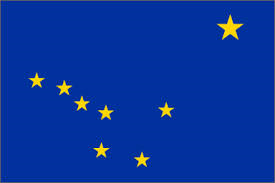 Cost $2200.00Half due by March 1, 2017For more information please contact Rev David StilgenbauerC (304)210-6938O (304) 645-5570Email: RevDaveS@yahoo.comThis cost includes Airfare food lodging as well as entertainment. The other cost will be food when traveling and souvenirs you may want. 